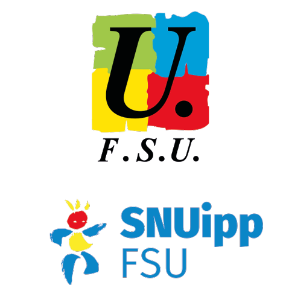 àMonsieur le Directeur AcadémiqueDes services de l’Education Nationaledu département du Loiretobjet : organisation d’un stage de formation syndicalMonsieur le Directeur Académique,Nous avons l’honneur de vous informer que le SNUipp-FSU 45 organise un stage de formation syndicale, sous l’égide du Centre de Formation Syndicale de la FSU, organisme agréé, figurant sur la liste des centres dont les stages ou sessions donnent droit aux congés pour la formation syndicale.Ce stage aura lieu à Orléans le jeudi 12 novembre 2020 et sera intitulé « Droits des personnels ».Nous espérons pouvoir compter sur votre bienveillance en permettant au maximum de nos collègues qui le souhaiteraient d’y participer.Nous vous prions de croire, Monsieur l'Inspecteur d'Académie, en nos respectueuses salutations.A Orléans, le 6 octobre 2020,Pour le SNUipp-FSU 45, les co-secrétaires départementaux             Laurianne DELAPORTE                          François MAULARD